PLAN DE ESTUDIOS MCPE	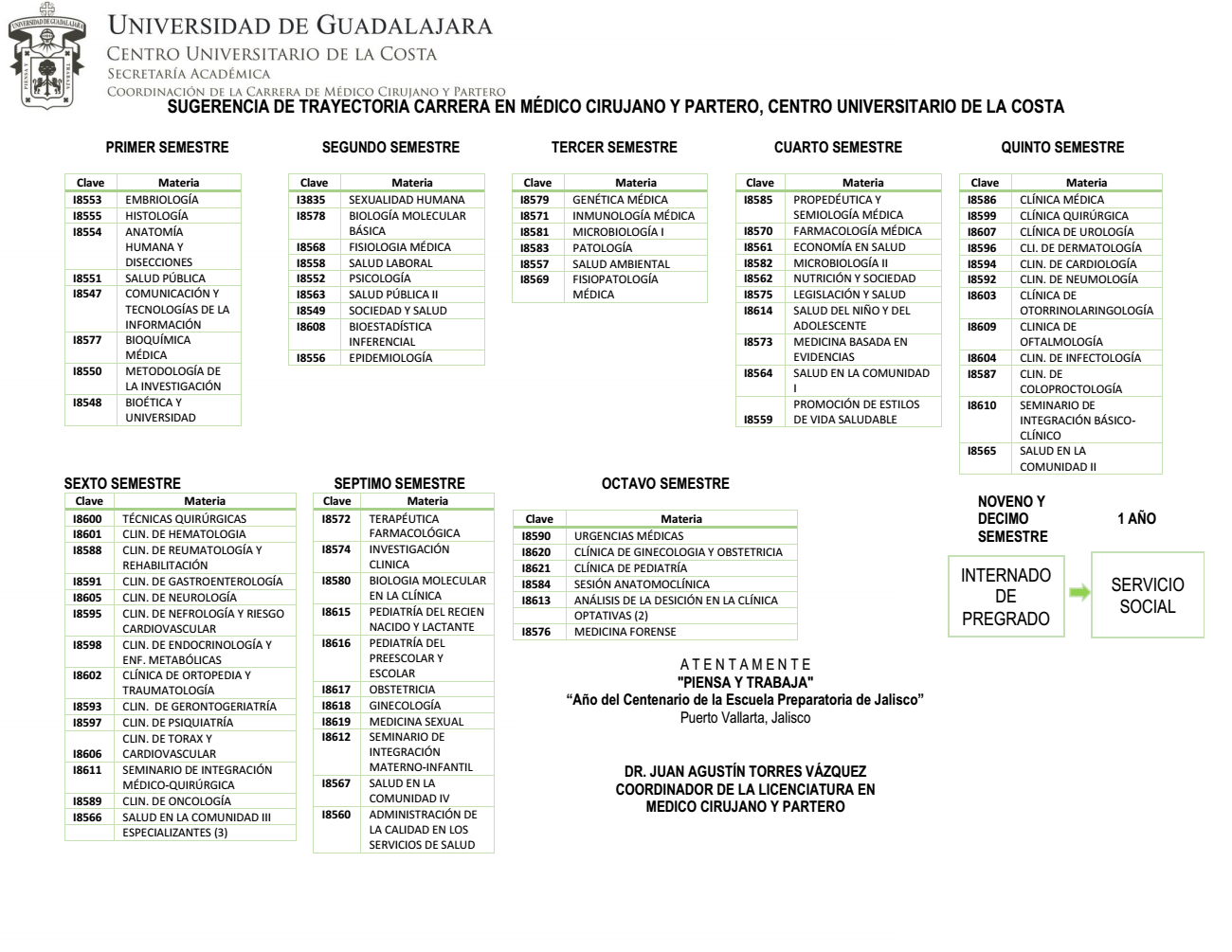 